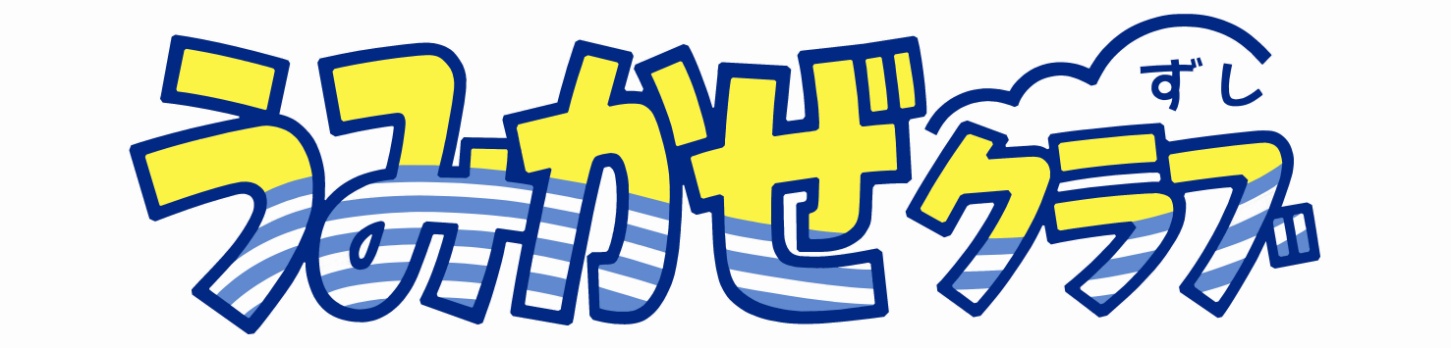 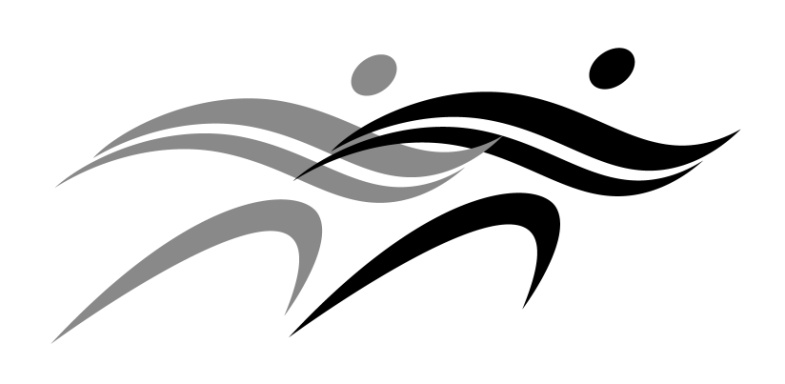 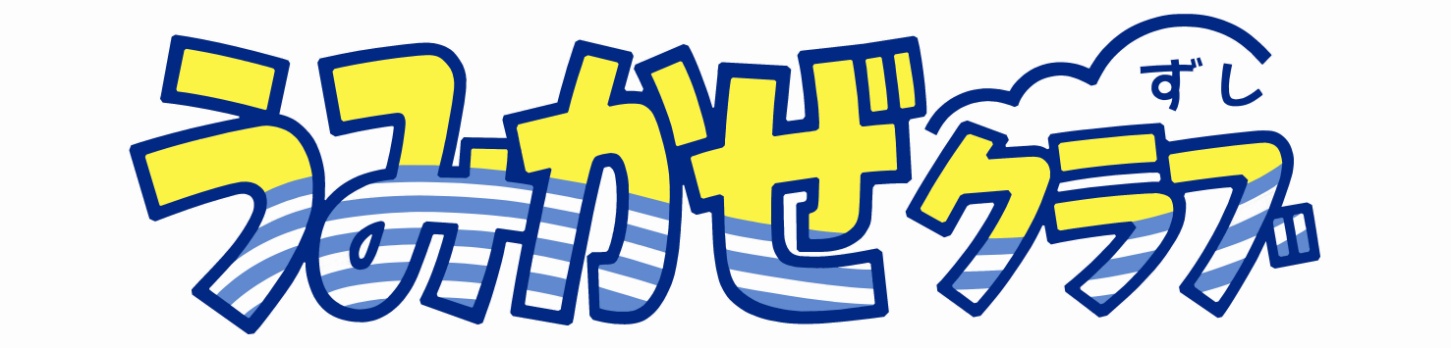 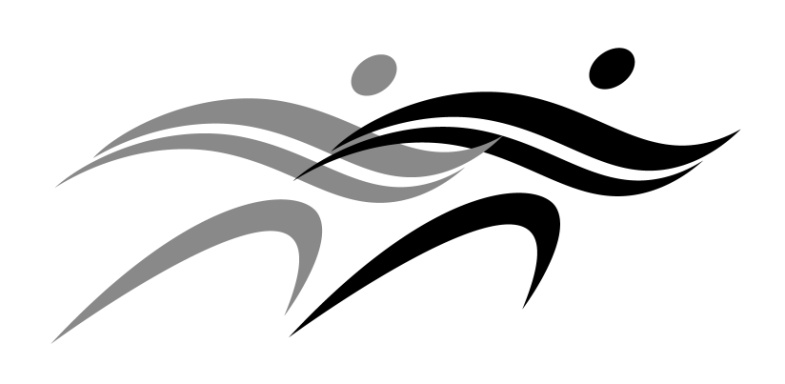 ２０２０年２月９日（日）開催９：００～１０：００　ＺＵＭＢＡ ＧＯＬＤ®１０：００～１１：００　ボッチャ・吹き矢１１：００～１２：００　体力テスト・血管健康測定・ストレス測定１３：００～１６：００　バドミントン・卓球会　場　　逗子アリーナ　メインアリーナ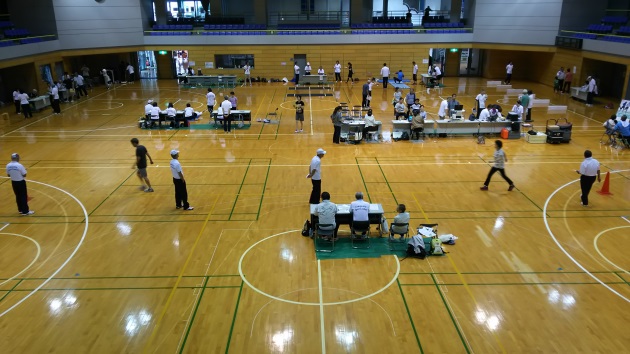 申　込　　直接会場へお越しください。　全てどなたでも楽しめる種目です。ご家族、ご友人とご参加ください。体力テストでは、日々の運動の成果を確認すると共に、血管の健康度とストレス程度を客観的に確認できますので、是非、お試しください。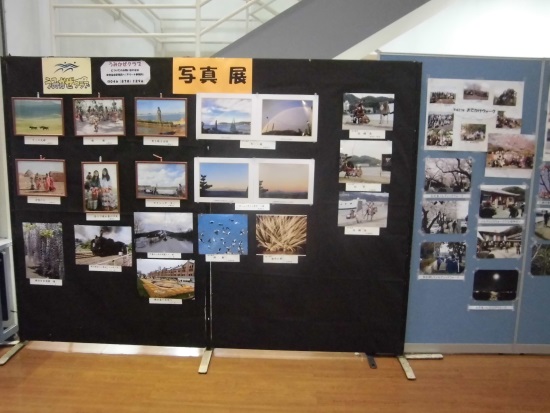 うみかぜまつりの一環として文化展を開催します。写真展、絵画展、趣味の作品展など、どんな作品でも構いません！日頃、撮っている写真や作品を展示してみませんか？写真展と絵画展は、１週間逗子アリーナに展示します。作品は、２月２日(日)までに逗子アリーナへご持参下さい。実施日　２０２０年２月９日（日）～１５日（土）昨年度も同研究会による講習会（キネシオテーピングなど）を実施し、「分かりやすかった」「実践できる」などの声を頂き大変好評でした。指導者の方にも会員の方にも、大変参考になる講習です。多くの方のご参加をお待ちしています。日　時　 令和２年２月２７日（木）１４時３０分～１６時会　場　 逗子アリーナ　第二格技室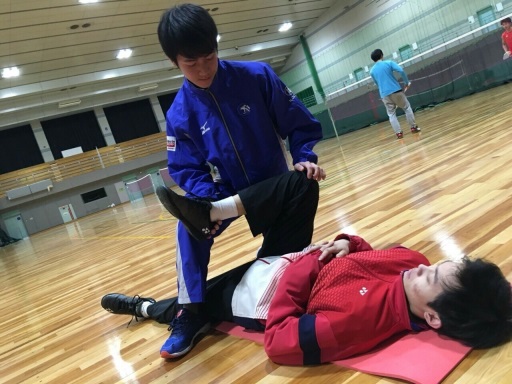 対　象　 うみかぜクラブ指導者・会員講　師　 日本体育大学トレーナー研究会内　容　「膝・腰の痛みに対する対処法」　　　　「ケガを予防する ストレッチ」＊動きやすい服装でご参加ください＊トレーナー研究会とは？将来アスレティックトレーナーや教員など様々な目標を持った方が集まっている研究会です。　活動は、ストレッチングやテーピングだけでなく、トレーニング指導やアスレティックリハビリテーションなど、日々の練習から競技復帰に向けてのサポートも行っています。購入を希望される方がいらっしゃるので、追加募集を行います。カラー　　イエロー、ピンク、ネイビー、ブルーサイズ　　ジュニア 80㎝～150㎝　アダルト Ｓ～7XL（少しスリムです。）価格　　　１枚　3,600円（税込み）＊お釣りの無いようにお願いします。申込期限　令和２年１月１５日（水）までに逗子アリーナ受付に代金を添えてお申し込みください。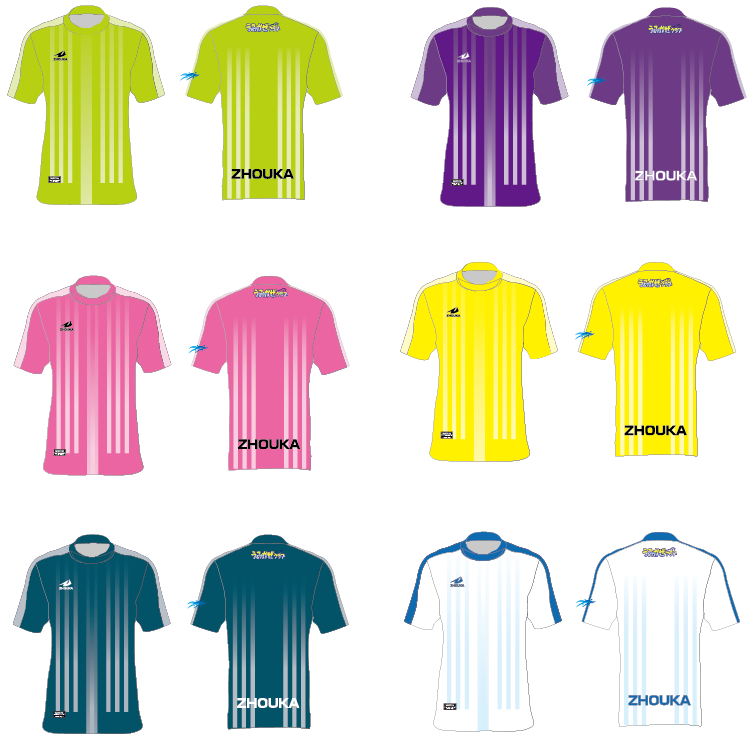 